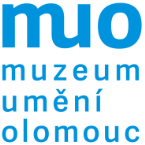 Dodatek č. 1ke SMLOUVĚ o dílo uzavřená v souladu s ustanovením § 2586 a násl. zákona č. 89/2012 Sb. (občanský zákoník) mezi níže uvedenými smluvními stranami, jako podnikateli při podnikatelské činnosti (dále jen tato smlouva) :1. ObjednatelMuzeum umění Olomouc, státní příspěvková organizaceDenisova 47, 771 11 OlomoucIČ : 75079950Bankovní spojení: xxxxČíslo účtu: xxxxZastoupena: Mgr. Ondřej ZatloukalOsoba oprávněná k jednání:dále jen „objednatel či smluvní strana“a2. ZhotovitelSTUDIO 6.15 s.r.o.se sídlem Filmová 174, 760 01 ZlínIČ :  26936453DIČ :  CZ26936453zaps. v obchodním rejstříku vedeném Krajským soudem v Brně,  oddíl C, vložka 46695   Bankovní spojení xxxZastoupena:  Ing. Dušan Němeček.Osoby zhotovitele oprávněné k jednání ve věcech technických : Zdeněk Macháčekdále jen „zhotovitel či smluvní strana“1.Smluvní strany mezi sebou uzavřely SMLOUVU o dílo (dále jen „Smlouva“), uzavřenou podle § 2586 a násl. zákona č. 89/2012 Sb. (občanský zákoník) (dále jen tato smlouva).2.Smluvní strany se dohodly na tomto Dodatku č. 1, kterým se mění čl. II. Cena za provedení díla „Smlouvy“ tak, že tento nově zní:II. Cena za provedení díla2.1. Cena za provedení díla byla stanovena dohodou smluvních stran a činí:Celkem 432.330 Kč + DPH platná v době vystavení faktury. Cena včetně 21 % DPH je 523.119,30 Kč. Tato cena odpovídá technickým parametrům uvedeným v bodě 1.1 Předmět plnění, obsahuje veškeré požadavky, náklady a podmínky zadavatele, uvedené v zadání výběrového řízení, je nejvýše přípustná a nepřekročitelná a může být měněna pouze se souhlasem obou smluvních stran, a to písemnou formou.2.3. V ceně jsou zahrnuty náklady spojené s dodáním díla do expedičního místa /dále jen dopravné/. 2.4. Objednatel prohlašuje, že je mu skutečná cena plnění známa a že s cenou stanovenou dohodou smluvních stran v čl. 2. 1. výslovně souhlasí.3.Smluvní strany se dohodly na tomto Dodatku č. 1, kterým se mění čl. III. Způsob zaplacení ceny – platební podmínky a fakturace „Smlouvy“ tak, že tento nově zní:III. Způsob zaplacení ceny – platební podmínky a fakturace3.1. Objednatel se zavazuje zaplatit zhotoviteli cenu na základě faktury – daňového dokladu. Na faktuře bude částka rozdělena následovně:Tiskový materiál 322.330 Kč + 21% DPHTiskové a knihařské služby 110.000 Kč + 21% DPH.3.2. Faktura je splatná 14 dnů ode dne jejího doručení objednateli.3.4. Faktura bude vždy obsahovat náležitosti, jež jsou stanoveny zákonem č. 235/2004 Sb., o dani z přidané hodnoty, v platném znění.3.5. Cena je považována za zaplacenou okamžikem jejího složení v hotovosti do pokladny zhotovitele nebo jejího připsání na účet zhotovitele v plné výši a k jeho plné dispozici.4.Ostatní ustanovení smlouvy zůstávají nezměněny v původním znění.Tento dodatek nabývá účinnosti dnem uveřejnění prostřednictvím registru smluv dle příslušných ustanovení zákona č. 340/2015 Sb., o zvláštních podmínkách účinnosti některých smluv, uveřejňování těchto smluv a o registru smluv (zákon o registru smluv). Objednatel na sebe bere povinnosti spojené s uveřejňováním dodatku v registru smluv.Dodatek je vyhotoven ve dvou exemplářích. Jeden obdrží objednatel, jeden zhotovitel.V Olomouci, dne …………………….		    	Ve Zlíně dne: ……………………		Objednatel:						Zhotovitel:  ----------------------------------				--------------------------------------------                          Muzeum umění Olomouc			           	STUDIO 6.15 s.r.o.Mgr. Ondřej Zatloukal	Ing. Dušan Němeček